SİVAS CUMHURİYET ÜNİVERSİTESİ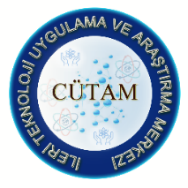 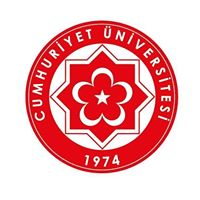 İLERİ TEKNOLOJİ UYGULAMA VE ARAŞTIRMA MERKEZİCumhuriyet Üniversitesi, Kampüs 58140 SİVAScutam@cumhuriyet.edu.trhttp://cutam.cumhuriyet.edu.trSİVAS CUMHURİYET ÜNİVERSİTESİİLERİ TEKNOLOJİ UYGULAMA VE ARAŞTIRMA MERKEZİCumhuriyet Üniversitesi, Kampüs 58140 SİVAScutam@cumhuriyet.edu.trhttp://cutam.cumhuriyet.edu.trSİVAS CUMHURİYET ÜNİVERSİTESİİLERİ TEKNOLOJİ UYGULAMA VE ARAŞTIRMA MERKEZİCumhuriyet Üniversitesi, Kampüs 58140 SİVAScutam@cumhuriyet.edu.trhttp://cutam.cumhuriyet.edu.trSİVAS CUMHURİYET ÜNİVERSİTESİİLERİ TEKNOLOJİ UYGULAMA VE ARAŞTIRMA MERKEZİCumhuriyet Üniversitesi, Kampüs 58140 SİVAScutam@cumhuriyet.edu.trhttp://cutam.cumhuriyet.edu.trSİVAS CUMHURİYET ÜNİVERSİTESİİLERİ TEKNOLOJİ UYGULAMA VE ARAŞTIRMA MERKEZİCumhuriyet Üniversitesi, Kampüs 58140 SİVAScutam@cumhuriyet.edu.trhttp://cutam.cumhuriyet.edu.trSİVAS CUMHURİYET ÜNİVERSİTESİİLERİ TEKNOLOJİ UYGULAMA VE ARAŞTIRMA MERKEZİCumhuriyet Üniversitesi, Kampüs 58140 SİVAScutam@cumhuriyet.edu.trhttp://cutam.cumhuriyet.edu.trSİVAS CUMHURİYET ÜNİVERSİTESİİLERİ TEKNOLOJİ UYGULAMA VE ARAŞTIRMA MERKEZİCumhuriyet Üniversitesi, Kampüs 58140 SİVAScutam@cumhuriyet.edu.trhttp://cutam.cumhuriyet.edu.trSİVAS CUMHURİYET ÜNİVERSİTESİİLERİ TEKNOLOJİ UYGULAMA VE ARAŞTIRMA MERKEZİCumhuriyet Üniversitesi, Kampüs 58140 SİVAScutam@cumhuriyet.edu.trhttp://cutam.cumhuriyet.edu.trSİVAS CUMHURİYET ÜNİVERSİTESİİLERİ TEKNOLOJİ UYGULAMA VE ARAŞTIRMA MERKEZİCumhuriyet Üniversitesi, Kampüs 58140 SİVAScutam@cumhuriyet.edu.trhttp://cutam.cumhuriyet.edu.trSİVAS CUMHURİYET ÜNİVERSİTESİİLERİ TEKNOLOJİ UYGULAMA VE ARAŞTIRMA MERKEZİCumhuriyet Üniversitesi, Kampüs 58140 SİVAScutam@cumhuriyet.edu.trhttp://cutam.cumhuriyet.edu.trSİVAS CUMHURİYET ÜNİVERSİTESİİLERİ TEKNOLOJİ UYGULAMA VE ARAŞTIRMA MERKEZİCumhuriyet Üniversitesi, Kampüs 58140 SİVAScutam@cumhuriyet.edu.trhttp://cutam.cumhuriyet.edu.trSİVAS CUMHURİYET ÜNİVERSİTESİİLERİ TEKNOLOJİ UYGULAMA VE ARAŞTIRMA MERKEZİCumhuriyet Üniversitesi, Kampüs 58140 SİVAScutam@cumhuriyet.edu.trhttp://cutam.cumhuriyet.edu.trSİVAS CUMHURİYET ÜNİVERSİTESİİLERİ TEKNOLOJİ UYGULAMA VE ARAŞTIRMA MERKEZİCumhuriyet Üniversitesi, Kampüs 58140 SİVAScutam@cumhuriyet.edu.trhttp://cutam.cumhuriyet.edu.trDİFERANSİYEL TARAMALI KALORİMETRİ (DSC) ANALİZ TALEP FORMUDİFERANSİYEL TARAMALI KALORİMETRİ (DSC) ANALİZ TALEP FORMUDİFERANSİYEL TARAMALI KALORİMETRİ (DSC) ANALİZ TALEP FORMUDİFERANSİYEL TARAMALI KALORİMETRİ (DSC) ANALİZ TALEP FORMUDİFERANSİYEL TARAMALI KALORİMETRİ (DSC) ANALİZ TALEP FORMUDİFERANSİYEL TARAMALI KALORİMETRİ (DSC) ANALİZ TALEP FORMUDİFERANSİYEL TARAMALI KALORİMETRİ (DSC) ANALİZ TALEP FORMUDİFERANSİYEL TARAMALI KALORİMETRİ (DSC) ANALİZ TALEP FORMUDİFERANSİYEL TARAMALI KALORİMETRİ (DSC) ANALİZ TALEP FORMUDİFERANSİYEL TARAMALI KALORİMETRİ (DSC) ANALİZ TALEP FORMUDİFERANSİYEL TARAMALI KALORİMETRİ (DSC) ANALİZ TALEP FORMUDİFERANSİYEL TARAMALI KALORİMETRİ (DSC) ANALİZ TALEP FORMUDİFERANSİYEL TARAMALI KALORİMETRİ (DSC) ANALİZ TALEP FORMUANALİZ BİLGİLERİANALİZ BİLGİLERİANALİZ BİLGİLERİANALİZ BİLGİLERİANALİZ BİLGİLERİANALİZ BİLGİLERİANALİZ BİLGİLERİANALİZ BİLGİLERİANALİZ BİLGİLERİANALİZ BİLGİLERİANALİZ BİLGİLERİANALİZ BİLGİLERİANALİZ BİLGİLERİNUMUNE BİLGİLERİNUMUNE BİLGİLERİNUMUNE BİLGİLERİNUMUNE BİLGİLERİNUMUNE BİLGİLERİNUMUNE BİLGİLERİNUMUNE BİLGİLERİNUMUNE BİLGİLERİNUMUNE BİLGİLERİNUMUNE BİLGİLERİNUMUNE BİLGİLERİNUMUNE BİLGİLERİNUMUNE BİLGİLERİEtiket NoNumune AdıNumune AdıFiziksel YapısıErime NoktasıErime NoktasıErime NoktasıBozunma SıcaklığıBozunma SıcaklığıBozunma SıcaklığıBozunma SıcaklığıÖlçüm sırasında Çıkabilecek GazlarÖlçüm sırasında Çıkabilecek Gazlar0102ANALİZİ TALEP EDEN KİŞİ/KURUMA AİT BİLGİLERANALİZİ TALEP EDEN KİŞİ/KURUMA AİT BİLGİLERANALİZİ TALEP EDEN KİŞİ/KURUMA AİT BİLGİLERANALİZİ TALEP EDEN KİŞİ/KURUMA AİT BİLGİLERANALİZİ TALEP EDEN KİŞİ/KURUMA AİT BİLGİLERANALİZİ TALEP EDEN KİŞİ/KURUMA AİT BİLGİLERANALİZİ TALEP EDEN KİŞİ/KURUMA AİT BİLGİLERANALİZİ TALEP EDEN KİŞİ/KURUMA AİT BİLGİLERANALİZİ TALEP EDEN KİŞİ/KURUMA AİT BİLGİLERANALİZİ TALEP EDEN KİŞİ/KURUMA AİT BİLGİLERANALİZİ TALEP EDEN KİŞİ/KURUMA AİT BİLGİLERANALİZİ TALEP EDEN KİŞİ/KURUMA AİT BİLGİLERANALİZİ TALEP EDEN KİŞİ/KURUMA AİT BİLGİLERÖDEME BİLGİLERİÖDEME BİLGİLERİÖDEME BİLGİLERİÖDEME BİLGİLERİÖDEME BİLGİLERİÖDEME BİLGİLERİÖDEME BİLGİLERİÖDEME BİLGİLERİÖDEME BİLGİLERİÖDEME BİLGİLERİÖDEME BİLGİLERİÖDEME BİLGİLERİÖDEME BİLGİLERİAdetAdetAdetAdetAdetBirim Fiyat (₺)Birim Fiyat (₺)Toplam Fiyat (₺)Analizi Gerçekleştirilen Numune Analizi Gerçekleştirilen Numune Analizi Gerçekleştirilen Numune Analizi Gerçekleştirilen Numune Analizi Gerçekleştirilen Numune □ KDV Muafiyeti Var**Sivas Valiliği Defterdarlık Gelir Müdürlüğü’nün 28.02.2022 tarihli yazısına istinaden 3065 sayılı Katma Değer Vergisi (KDV) Kanununun 17’nci maddesinin 1’inci fıkrasının (a) bendine göre KDV’den muaftır.□ KDV Muafiyeti Var**Sivas Valiliği Defterdarlık Gelir Müdürlüğü’nün 28.02.2022 tarihli yazısına istinaden 3065 sayılı Katma Değer Vergisi (KDV) Kanununun 17’nci maddesinin 1’inci fıkrasının (a) bendine göre KDV’den muaftır.□ KDV Muafiyeti Var**Sivas Valiliği Defterdarlık Gelir Müdürlüğü’nün 28.02.2022 tarihli yazısına istinaden 3065 sayılı Katma Değer Vergisi (KDV) Kanununun 17’nci maddesinin 1’inci fıkrasının (a) bendine göre KDV’den muaftır.□ KDV Muafiyeti Var**Sivas Valiliği Defterdarlık Gelir Müdürlüğü’nün 28.02.2022 tarihli yazısına istinaden 3065 sayılı Katma Değer Vergisi (KDV) Kanununun 17’nci maddesinin 1’inci fıkrasının (a) bendine göre KDV’den muaftır.□ KDV Muafiyeti Var**Sivas Valiliği Defterdarlık Gelir Müdürlüğü’nün 28.02.2022 tarihli yazısına istinaden 3065 sayılı Katma Değer Vergisi (KDV) Kanununun 17’nci maddesinin 1’inci fıkrasının (a) bendine göre KDV’den muaftır.□ KDV Muafiyeti Var**Sivas Valiliği Defterdarlık Gelir Müdürlüğü’nün 28.02.2022 tarihli yazısına istinaden 3065 sayılı Katma Değer Vergisi (KDV) Kanununun 17’nci maddesinin 1’inci fıkrasının (a) bendine göre KDV’den muaftır.Toplam Toplam Toplam □ KDV Muafiyeti Var**Sivas Valiliği Defterdarlık Gelir Müdürlüğü’nün 28.02.2022 tarihli yazısına istinaden 3065 sayılı Katma Değer Vergisi (KDV) Kanununun 17’nci maddesinin 1’inci fıkrasının (a) bendine göre KDV’den muaftır.□ KDV Muafiyeti Var**Sivas Valiliği Defterdarlık Gelir Müdürlüğü’nün 28.02.2022 tarihli yazısına istinaden 3065 sayılı Katma Değer Vergisi (KDV) Kanununun 17’nci maddesinin 1’inci fıkrasının (a) bendine göre KDV’den muaftır.□ KDV Muafiyeti Var**Sivas Valiliği Defterdarlık Gelir Müdürlüğü’nün 28.02.2022 tarihli yazısına istinaden 3065 sayılı Katma Değer Vergisi (KDV) Kanununun 17’nci maddesinin 1’inci fıkrasının (a) bendine göre KDV’den muaftır.□ KDV Muafiyeti Var**Sivas Valiliği Defterdarlık Gelir Müdürlüğü’nün 28.02.2022 tarihli yazısına istinaden 3065 sayılı Katma Değer Vergisi (KDV) Kanununun 17’nci maddesinin 1’inci fıkrasının (a) bendine göre KDV’den muaftır.□ KDV Muafiyeti Var**Sivas Valiliği Defterdarlık Gelir Müdürlüğü’nün 28.02.2022 tarihli yazısına istinaden 3065 sayılı Katma Değer Vergisi (KDV) Kanununun 17’nci maddesinin 1’inci fıkrasının (a) bendine göre KDV’den muaftır.□ KDV Muafiyeti Var**Sivas Valiliği Defterdarlık Gelir Müdürlüğü’nün 28.02.2022 tarihli yazısına istinaden 3065 sayılı Katma Değer Vergisi (KDV) Kanununun 17’nci maddesinin 1’inci fıkrasının (a) bendine göre KDV’den muaftır.İndirim İndirim İndirim □ KDV Muafiyeti Var**Sivas Valiliği Defterdarlık Gelir Müdürlüğü’nün 28.02.2022 tarihli yazısına istinaden 3065 sayılı Katma Değer Vergisi (KDV) Kanununun 17’nci maddesinin 1’inci fıkrasının (a) bendine göre KDV’den muaftır.□ KDV Muafiyeti Var**Sivas Valiliği Defterdarlık Gelir Müdürlüğü’nün 28.02.2022 tarihli yazısına istinaden 3065 sayılı Katma Değer Vergisi (KDV) Kanununun 17’nci maddesinin 1’inci fıkrasının (a) bendine göre KDV’den muaftır.□ KDV Muafiyeti Var**Sivas Valiliği Defterdarlık Gelir Müdürlüğü’nün 28.02.2022 tarihli yazısına istinaden 3065 sayılı Katma Değer Vergisi (KDV) Kanununun 17’nci maddesinin 1’inci fıkrasının (a) bendine göre KDV’den muaftır.□ KDV Muafiyeti Var**Sivas Valiliği Defterdarlık Gelir Müdürlüğü’nün 28.02.2022 tarihli yazısına istinaden 3065 sayılı Katma Değer Vergisi (KDV) Kanununun 17’nci maddesinin 1’inci fıkrasının (a) bendine göre KDV’den muaftır.□ KDV Muafiyeti Var**Sivas Valiliği Defterdarlık Gelir Müdürlüğü’nün 28.02.2022 tarihli yazısına istinaden 3065 sayılı Katma Değer Vergisi (KDV) Kanununun 17’nci maddesinin 1’inci fıkrasının (a) bendine göre KDV’den muaftır.□ KDV Muafiyeti Var**Sivas Valiliği Defterdarlık Gelir Müdürlüğü’nün 28.02.2022 tarihli yazısına istinaden 3065 sayılı Katma Değer Vergisi (KDV) Kanununun 17’nci maddesinin 1’inci fıkrasının (a) bendine göre KDV’den muaftır.Ara Toplam Ara Toplam Ara Toplam □ KDV Muafiyeti Var**Sivas Valiliği Defterdarlık Gelir Müdürlüğü’nün 28.02.2022 tarihli yazısına istinaden 3065 sayılı Katma Değer Vergisi (KDV) Kanununun 17’nci maddesinin 1’inci fıkrasının (a) bendine göre KDV’den muaftır.□ KDV Muafiyeti Var**Sivas Valiliği Defterdarlık Gelir Müdürlüğü’nün 28.02.2022 tarihli yazısına istinaden 3065 sayılı Katma Değer Vergisi (KDV) Kanununun 17’nci maddesinin 1’inci fıkrasının (a) bendine göre KDV’den muaftır.□ KDV Muafiyeti Var**Sivas Valiliği Defterdarlık Gelir Müdürlüğü’nün 28.02.2022 tarihli yazısına istinaden 3065 sayılı Katma Değer Vergisi (KDV) Kanununun 17’nci maddesinin 1’inci fıkrasının (a) bendine göre KDV’den muaftır.□ KDV Muafiyeti Var**Sivas Valiliği Defterdarlık Gelir Müdürlüğü’nün 28.02.2022 tarihli yazısına istinaden 3065 sayılı Katma Değer Vergisi (KDV) Kanununun 17’nci maddesinin 1’inci fıkrasının (a) bendine göre KDV’den muaftır.□ KDV Muafiyeti Var**Sivas Valiliği Defterdarlık Gelir Müdürlüğü’nün 28.02.2022 tarihli yazısına istinaden 3065 sayılı Katma Değer Vergisi (KDV) Kanununun 17’nci maddesinin 1’inci fıkrasının (a) bendine göre KDV’den muaftır.□ KDV Muafiyeti Var**Sivas Valiliği Defterdarlık Gelir Müdürlüğü’nün 28.02.2022 tarihli yazısına istinaden 3065 sayılı Katma Değer Vergisi (KDV) Kanununun 17’nci maddesinin 1’inci fıkrasının (a) bendine göre KDV’den muaftır.%20 KDV%20 KDV%20 KDV□ KDV Muafiyeti Var**Sivas Valiliği Defterdarlık Gelir Müdürlüğü’nün 28.02.2022 tarihli yazısına istinaden 3065 sayılı Katma Değer Vergisi (KDV) Kanununun 17’nci maddesinin 1’inci fıkrasının (a) bendine göre KDV’den muaftır.□ KDV Muafiyeti Var**Sivas Valiliği Defterdarlık Gelir Müdürlüğü’nün 28.02.2022 tarihli yazısına istinaden 3065 sayılı Katma Değer Vergisi (KDV) Kanununun 17’nci maddesinin 1’inci fıkrasının (a) bendine göre KDV’den muaftır.□ KDV Muafiyeti Var**Sivas Valiliği Defterdarlık Gelir Müdürlüğü’nün 28.02.2022 tarihli yazısına istinaden 3065 sayılı Katma Değer Vergisi (KDV) Kanununun 17’nci maddesinin 1’inci fıkrasının (a) bendine göre KDV’den muaftır.□ KDV Muafiyeti Var**Sivas Valiliği Defterdarlık Gelir Müdürlüğü’nün 28.02.2022 tarihli yazısına istinaden 3065 sayılı Katma Değer Vergisi (KDV) Kanununun 17’nci maddesinin 1’inci fıkrasının (a) bendine göre KDV’den muaftır.□ KDV Muafiyeti Var**Sivas Valiliği Defterdarlık Gelir Müdürlüğü’nün 28.02.2022 tarihli yazısına istinaden 3065 sayılı Katma Değer Vergisi (KDV) Kanununun 17’nci maddesinin 1’inci fıkrasının (a) bendine göre KDV’den muaftır.□ KDV Muafiyeti Var**Sivas Valiliği Defterdarlık Gelir Müdürlüğü’nün 28.02.2022 tarihli yazısına istinaden 3065 sayılı Katma Değer Vergisi (KDV) Kanununun 17’nci maddesinin 1’inci fıkrasının (a) bendine göre KDV’den muaftır.Genel ToplamGenel ToplamGenel Toplamİleri Teknoloji Uygulama ve Araştırma Merkezi Tarafından Doldurulacakİleri Teknoloji Uygulama ve Araştırma Merkezi Tarafından Doldurulacakİleri Teknoloji Uygulama ve Araştırma Merkezi Tarafından Doldurulacakİleri Teknoloji Uygulama ve Araştırma Merkezi Tarafından Doldurulacakİleri Teknoloji Uygulama ve Araştırma Merkezi Tarafından Doldurulacakİleri Teknoloji Uygulama ve Araştırma Merkezi Tarafından Doldurulacakİleri Teknoloji Uygulama ve Araştırma Merkezi Tarafından Doldurulacakİleri Teknoloji Uygulama ve Araştırma Merkezi Tarafından Doldurulacakİleri Teknoloji Uygulama ve Araştırma Merkezi Tarafından Doldurulacakİleri Teknoloji Uygulama ve Araştırma Merkezi Tarafından Doldurulacakİleri Teknoloji Uygulama ve Araştırma Merkezi Tarafından Doldurulacakİleri Teknoloji Uygulama ve Araştırma Merkezi Tarafından Doldurulacakİleri Teknoloji Uygulama ve Araştırma Merkezi Tarafından DoldurulacakKayıt NoKayıt NoGeliş TarihiGeliş TarihiGeliş TarihiGeliş TarihiGeliş TarihiGeliş TarihiBitiş TarihiBitiş TarihiBitiş TarihiBitiş TarihiBitiş TarihiAnalizi YapanAnalizi YapanAnalizi YapanAnalizi YapanAnalizi YapanAnalizi YapanAnalizi YapanAnalizi YapanLaboratuvar MüdürüProf. Dr. Mehmet ŞİMŞİRLaboratuvar MüdürüProf. Dr. Mehmet ŞİMŞİRLaboratuvar MüdürüProf. Dr. Mehmet ŞİMŞİRLaboratuvar MüdürüProf. Dr. Mehmet ŞİMŞİRLaboratuvar MüdürüProf. Dr. Mehmet ŞİMŞİRCÜTAM Hizmet SözleşmesiBu sözleşme CÜTAM Laboratuvarı ile Müşteri arasındaki Hizmet Sözleşmesidir CÜTAM’dan hizmet talebinde bulunan tüm kişi ve kuruluşlar “MÜŞTERİ” olarak, Merkez Laboratuvarı ise “CÜTAM” olarak adlandırılmıştır. Deney şartlarına uygun şekilde numune gönderme işlemi müşteriye aittir. Numune aldırma talebinde bulunabilir. Numuneler,  ilgili laboratuvar ile konuşulduktan sonra istenilen miktarda gönderilmelidir. Numunenin CÜTAM’a kabulüne kadar geçen süre zarfında uygun koşullarda taşınması, ambalajlanması ve muhafazası müşterinin sorumluluğundadır. Bu etkenlerden dolayı deney sonuçlarında oluşacak olumsuzluklardan CÜTAM sorumlu tutulamaz.Müşteri, numuneleri kodlamalı ve sıralamalıdır. Kodlama silinmeyecek şekilde numunelerin üzerine yazılmalıdır. Başvuruların kabul edilebilmesi için Başvuru Formu ve ilgili Deney İstek Formları eksiksiz olarak doldurulması ve imzaların yetkili kişiler tarafından atılması gerekmektedir. Başvuru Formu ve ilgili Deney İstek Formlarının doldurulup imzalanmasıyla müşteri, deneye gönderilen numunenin (varsa) insan ve çevre sağlığına olan zararlı etkilerini beyan ettiğini, etmediği takdirde oluşacak uygunsuzluklardan KENDİSİNİN sorumlu olacağını kabul eder.Deneyler ve ücretleri, numune kabul kriterleri ve ödeme şartları, deneyi gerçekleştirecek uzman/öğretim üyesi kabulü ve Merkez Müdürü onayı ile belirlenir.Müşteri tarafından iadesi talep edilen numuneler de analiz sonrasında orijinal veya modifikasyonlar yapılmış numune artmış ise gönderi masraflarını müşterinin karşılaması suretiyle iade edilir.  Numunelerin iadesi deney raporunun teslimi ile birlikte yapılır. Bu numuneler bir hafta içinde teslim alınmadığı takdirde imha edilir. Her türlü posta/kargo masrafı müşteriye aittir. Deney ve hizmet ücretinin ödendiğine dair belge CÜTAM’a ibraz edilmeden deney başlamaz ve rapor düzenlenmez. Birden çok aynı analiz numunesi başvurusunda ilk numunenin uygunsuzluğu durumunda diğer numunelerin analizi için müşteriyle iletişime geçilir. Müşterinin isteği doğrultusunda analiz işlemlerinin süreci belirlenir. Diğer numunelerin analizinin iptal edilmesi durumunda ilk analiz bedeli alınarak kalan bedel iade edilir.Tek analiz başvurularında, analiz sonucu elde edilemese dahi analiz bedeli iade edilmez.Her deney sonucunda, çoklu numune bile olsa, tek deney raporu düzenlenir. İlave raporlar, sonuçları yorumlama ve farklı sonuç formatlarının her biri %50 ek ücrete tabidir.  Müşterinin deney sonuçlarına itirazı durumunda yapılan deney tekrarlarında aynı sonuçların bulunması durumunda müşteriden tam hizmet bedeli tahsil edilir. Analiz ücretlerinde üniversiteler ve kamu kurum ve kuruluşlara İNDİRİM yapıldığı durumlarda ilgili kurumdan CÜTAM gerekli belgeleri isteyebilir.Gönderilen numune cam, plastik veya metal bir kaba konulmalıdır. Poşet, torba, vb şekilde konularak gönderilen numune iade edilecektir. Dökülmeye karşı gerekli tedbirler alınarak gönderilmelidir. Kullanıcıya ve cihaza zarar verme olsılığı olan örnekler kabul edilmeyecektir.Analiz sonuçlarının bilimsel bir yayında kullanılması halinde bu analiz(ler)in yapıldığı yerin Sivas Cumhuriyet Üniversitesi İleri Teknoloji Uygulama ve Araştırma Merkezi olduğunun yapılan yayın(lar)da/tez(ler)de belirtilmesi gerekmektedir. Sunduğunuz yazılı/sözlü, ulusal/uluslararası çalışmalarınızın bir kopyasını da merkezimize vermeniz gerekmektedir.  Analiz talep eden kişi/kurum, deney sonuçlarının sadece deneyi yapılan numuneye ait olduğunu, ticari bir amaçla kullanılmayacağını ve reklamlarda CÜTAM’ın adının zikredilerek ve/veya söz konusu ürünün CÜTAM, Cumhuriyet Üniversitesi Laboratuvarları vb. tarafından onaylandığı anlamına gelecek şekilde kullanılmayacağını taahhüt eder.Anlaşmazlık durumunda SİVAS mahkemeleri yetkilidir.BU FORMDA BELİRTMİŞ OLDUĞUM BİLGİLERİN DOĞRULUĞUNU VE CÜTAM HİZMET SÖZLEŞMESİ’NDEKİ HÜKÜMLERİ AYNEN KABUL ETTİĞİMİ BEYAN EDERİM.               YETKİLİ / PROJE YÜRÜTÜCÜSÜ                                    TARİH                                  İMZA